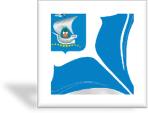 Публичный докладОсновные результаты деятельностиМАДОУ д/с №46 г. Калининградаза 2014-2015 учебный год.2015г.Муниципальное автономное дошкольное образовательное учреждение  детский сад № 46 является звеном муниципальной системы образования города Калининграда, обеспечивающим помощь семье в воспитании детей дошкольного возраста с особыми образовательными потребностями.Детский сад существует с 1.04.1958 года, расположен в приспособленном здании советской постройки 1958 года по адресу:  236039, г. Калининград, переулок Трамвайный, 52 телефон заведующей: 64-20-33;телефон-факс: 64-17-35. Маршруты пассажирского транспорта:№36,5,37,11,17; троллейбус №1Учредителем является Комитет по образованию администрации городского округа «ГОРОД КАЛИНИНГРАД». Заведующая ДОУ: Трифонова Ольга Владимировна.Заместитель заведующей: Белобородова Юлия ГеннадьевнаЗавхоз: Коновалова Надежда Михайловна.Главный бухгалтер: Щербакова Татьяна Александровна Режим работы: пятидневка с 7.00. до 19.00. Выходные дни: суббота, воскресенье, праздничные дни. Общее количество воспитанников по муниципальному заданию – 66  детей, на конец учебного года списочный состав – 68 детей:Количество и наполняемость групп:3 специализированные группы для детей с задержкой психического развития1 специализированная группа для детей с задержкой речевого развития: группа развития №1 – 18 детей группа развития №2 – 16  детей группа развития №3 – 15 детей логопедическая группа – 19  детей.МОНИТОРИНГ    СЕМЕЙ   ВОСПИТАННИКОВ МАДОУ  д/с № 46  за  2014 – 2015  учебный  годРабота нашего детского сада ведётся  по основной образовательной программе и адаптированной основной образовательной программепо пяти образовательным областям:Физкультурное развитиеПознавательное развитиеРечевое развитиеСоциально-коммуникативное развитиеХудожественно-эстетическое развитиеВся  коррекционно-педагогическая работа в нашем ДОУ строится на уважении к  личности каждого ребенка.    Основным приоритетным направлением ДОУ является компенсирующая направленность и обеспечение равных стартовых возможностей для обучения в общеобразовательных учреждениях. Главная стратегическая цель (миссия детского сада) – обеспечить развитие детей, удовлетворение потребностей и интересов каждого ребенка, запросов семьи, городского сообщества и государства, путем предоставления широкого спектра качественных коррекционных, оздоровительных и образовательных услуг, на основе принципов гуманизации и демократизации педагогического процесса для воспитания человека и гражданина.       Информация о программах ДОУ.              Содержание основной общеобразовательной программы выстроено в соответствии с программой Т.И.Бабаевой «Детство» и «Программой воспитания и обучения дошкольников с задержкой психического развития» Л.Б. Баряевой, структурировано по образовательным областям, в соответствии с Федеральными государственными образовательными стандартами дошкольного образования.Учебно-воспитательный процесс был выстроен на основе сочетания базисной программы и ряда парциальных программ. Коллективом была разработана основная общеобразовательная программа и адаптированная основная общеобразовательная программа, соответствующая требованиям ФГОС ДО.Кадровое обеспечение образовательного процессаРеализация поставленных задач в ДОУ осуществлялась квалифицированными специалистами – педагогами и медицинским работником. В штате нашего ДОУ работают специалисты:воспитателипедагоги-дефектологи учителя-логопедыпедагоги-психологимузыкальный работникинструктор по физкультуре, инструктор ЛФКстаршая медсестрамладшие воспитатели, обслуживающий персонал.Из 19  педагогов:имеют  высшее педагогическое образование 9  педагогов  -  47,3 %,причём  из них 8  педагогов  имеют высшее специальное образование – 42%.Среднее специальное педагогическое образование имеют 9 педагогов –  47,3%Высшее неспециальное (переподготовка) имеют 1 педагог - 5%Уровень образования педагоговДвое педагогов повышают свой образовательный уровень в Балтийском университете им. Иммануила Канта.Уровень квалификации педагогов:высшую квалификационную категорию: 6 человек -31,5 %;первую квалификационную категорию: 4 человека- 21 %;соответствие занимаемой должности – 6 -  31,5 %;без категории и соответствия, 3 человек 16 %.Совершенствуются условия для профессионального развития педагогов. В 2014-2015 уч. году прошли аттестацию:- 2 человека (10,5%) -  на соответствие занимаемой должности.- 1 человек (5,3%) -  на первую квалификационную категорию, - 1 человек (5,3%) -  подтвердил высшую квалификационную категорию.Курсы повышения квалификации по теме: «Помощь детям с ОВЗ в условиях дошкольных образовательных учреждений» в ГАОУ «Центр диагностики и консультирования детей и подростков» прошли   – 10 педагогов (53%).Курсы повышения квалификации по организации педагогического процесса в свете ФГОС прошли 12 человек - (63%).Следует отметить, что в ДОУ начата работа по планомерному внедрению федеральных государственных образовательных стандартов основного общего образования и (ФГОС): - проводится создание нормативно-правового, методического и аналитического обеспечения реализации ФГОС; - повышается квалификации педагогов; - идет анализ имеющихся в образовательных организациях условий на предмет соответствия их требованиям ФГОС; - наблюдается процесс планомерного внесения изменений в образовательные и рабочие программы ДОУ.Награждены:Почетной грамотой Комитета по образованию администрации городского округа «Город Калининград» - 6 человек (31,5%)Благодарности от Городского Совета депутатов Калининграда – 5 человек (26%).Становление открытой, гибкой и доступной образовательной среды в нашем детском саду происходит в условиях реализации новой государственной образовательной политики. Созданы благоприятные условия для пребывания детей и оздоровления: музыкально - физкультурный зал, где проводятся занятия по музыке, физкультуре, ритмике, логоритмике, лечебной физкультуре;кабинеты дефектологовкабинеты логопедовкомната сенсомоторного развитиямедицинский кабинетсенсорная комнатагрупповые помещения хорошо оборудованы, имеется в достаточномколичестве игровой материал, материал для развития творческих способностей детей.Действует комплекс оздоровительных мероприятий:коррегирующая гимнастикаароматерапиясуджоктерапиякинесиологическая гимнастика сопряжённая гимнастикаутренняя гимнастикагимнастика после дневного снаобучение детей самомассажудыхательная гимнастикаводные процедурыпесочная терапияИспользуется система экологической очистки воды для приготовления пищи, для питья используется вода «Солвит», «Родничок», «Виктория». В целях витаминизации дети пьют сок.В детском саду оздоровительная работа проводится круглый год.В учебном году велась работа по профилактике и предупреждению простудных заболеваний, санитарно-просветительская работа среди родителей. Все дети    осмотрены врачами-специалистами: психиатром, неврологом, лором, хирург-ортопедом, окулистом.  По медицинским группам здоровья по сравнению с началом учебного года произошли изменения: 3 ребенка перешли со второй в третью, а с третей вторую 1 ребенок.  Данные антропометрического развития свидетельствуют о положительной динамике. Так, по сравнению с началом учебного года увеличение ростовых показателей у мальчиков на 3%, у девочек на 2%.В целом за 9 месяцев учебного года по детскому саду заболеваемость составила 941 детодней. Группы здоровья по детскому саду на начало и конец учебного года Таким образом, дети на конец учебного года имеют следующие показатели здоровья.1 группа здоровья  - 0		2 группа здоровья  - 453 группа здоровья  - 184 группа здоровья  - 4Итоги финишной диагностики, которая была проведена специалистами и воспитателями ДОУ в мае 2015 года, представлены   следующими   показателями:Результаты деятельности по физкультурно-спортивному направлению свидетельствуют о том, что работа в этом блоке осуществлялась целенаправленно, систематически. Базовые программы и парциальная программа «Здоровый дошкольник» по физическому воспитанию детей и оздоровлению в детском   саду   положительно   влияют   на   укрепление   здоровья   детей.  Проведение физкультурных занятий в совокупности с другими формами физкультурно-оздоровительной работы способствовало увеличению силы мышц ног, живота, спины, формированию гибкости в суставах и вестибулярной устойчивости.Оценка индивидуального развития детей по коррекционно-педагогическому направлению свидетельствует о том, что работа велась на высоком профессиональном уровне.      Результаты коррекционной работыПознавательное развитие (окружающий мир + математика) в 2014-2015 угРазвитие речи - уровень сформированности фонематических процессовПо итогам педагогического наблюдения в конце учебного 2014-2015 года  были получены следующие результаты:Из 65 воспитанников по всем образовательным областям:30 % (20) детей показали высокий уровень57 % (37) детей показали средний уровень13 % (8) детей показали низкий уровеньРезультативность  работы  по  подготовке  детей  к  школе.По заключениям областной  ПМПК выпускаются в школы 21 человек из 68, из них  5 детей-инвалидов.Областной ПМПК для посещения детям рекомендованы школы:	47,6 % - 10 чел. в общеобразовательные классы СОШ,19%     - 4 чел. в коррекционные классы 7 вида СОШ,23,8 % - 5 чел. в специализированные школы 8 вида,9,5 %   - 2 в центр «Особый ребёнок».  По сравнению с прошлым годом показатель выпускников в общеобразовательные школы сохранился на прежнем уровне – 10 человек.Выпускники этого года пошли учиться в различные общеобразовательные школы города: МАОУ СОШ №16 – 3 ребенка,МАОУ СОШ №29 – 1 ребенок,МАОУ СОШ № 3 – 3 ребенка,МАОУ СОШ №14 – 1 ребенок,МАОУ СОШ №4 – 1 ребёнок,МАОУ СОШ № 5 – 1 ребенок,МАОУ СОШ № 46 – 1 ребенок,МАОУ СОШ № 56 – 1 ребенок,Школа посёлка Пятидорожное – 2 ребёнка,Школа –интернат №1 - 5 детей,«Особый ребёнок» - 2 ребёнка.Одним из направлений деятельности детского сада является совершенствование механизмов устойчивого развития системы дополнительного образования детей. С этой целью наш детский сад оказывает бесплатные и платные дополнительные развивающие услуги. В 2014-2015 учебном году работали кружки:Художественно-эстетическое развитиеКружок «Волшебные полоски» «Колокольчик» Познавательное развитиеКружок «Логика для малышей» Кружок «Маленькая страна» Коррекционно-развивающее направлениеКружок «Умелые ручки» Кружок «Рисующий гномик» Кружок «Пальцы помогают говорить» «С психологом в сенсорной комнате» Физкультурно-оздоровительное направлениеКружок «Играйка», «Непоседы» Коррекционная ритмика Кружковой работой были охвачены все  дети  – 100%.Охват воспитанников МАДОУ дополнительным образованием:- доля воспитанников, посещающих бесплатные кружки и секции – 100% (68 детей).Эффективность воспитательно-образовательного процесса в МАДОУ можно оценить и по участию детей в конкурсных мероприятиях города разного уровня. В 2014-2015 учебном году наши педагоги совместно с детьми  принимали активное участие в городских мероприятиях:В 2014-2015 учебном году педагоги активно участвовали в методическойработе учреждения: готовили доклады на консультациях и семинарах-практикумах по темам педсоветов.  В рамках дня открытых дверей для родителей воспитанников детского сада и специалистов образовательных учреждений города. Для слушателей курсов повышения квалификации, специалистов образовательных учреждений города и области, был представлен опыт по использованию практических методов в коррекционной педагогике и созданию предметно-развивающей среды для расширения жизненного опыта детей дошкольного возраста. Педагоги активно участвовали  в  региональных и городских мероприятиях: В научно-практической конференции «Организация обогащенной предметно-развивающей среды» и тематического конкурса методических материалов педагогов «Когда музей рядом» ГБУК КОМ «Художественная галерея» Белобородова Ю.Г., Малиновская Л.ВАвгустовская педагогическая конференция работников системы образования Калининградской области «Новые качественные результаты как приоритет государственной политики в сфере образования в калининградской области». ГАУ «Калининградской области дополнительного профессионального образования «Институт развития образования», август 2014, Трифонова О.В., Белобородова Ю.Г., Малиновская Л.В., Ольховик А.В.в выставке «Образование и карьера. Читающий Калининград», «Балтикэкспо», октябрь, 2014г. (Трифонова О.В., Скобелева С.Р., Ольховик А.В.)в муниципальном конкурсе методических пособий представлено учебнонаглядное пособие «Сенсорная, адаптационно-дидактическая юбка»; Ольховик А.В.в семинаре-практикуме в рамках городской «Недели психологии и здоровья», декабрь 2014. Белобородова Ю.Г., Полтаржицкая Т.Л., Ольховик А.В., Кузьмина В.С.в семинаре в МАУ Методическом центре «Диагностические икоррекционно-развивающие программы социально-педагогического сопровождения детей и взрослых» Белобородова Ю.Г., Ольховик А.В.в городском конкурсе «Образование и семья», ноябрь, 2014 г.в городской научно-практической конференции «У истоков творчества», Михальченко Е.Ю., Ольховик А.В.в ежемесячном конкурсе «Лучшая методическая разработка» на интернет-сайте maam.ru. Белобородова Ю.Г. - 4 работы, Полтаржицкая Т.Л.во всероссийском интернет-конкурсе «Рассударики» дважды Белобородова Ю.Г., лауреатво всероссийской Педагогической видеоконференции «Методы социально-психологической помощи педагогам в профессиональном и личностном росте» Белобородова Ю.Г., дипломантво всероссийском интернет-конкурсе «Рассударики» дважды, Курмашева А.С., 3 местов вебинаре "Как общаться с детьми с аутизмом?", ведущая логопед – дефектолог высшей категории - Лукьянова Ю. В., апрель, 2015. Сайт: http://defectologiya.pro/, Полтаржицкая Т.Л., сертификатв организации и обследовании детей дошкольного возраста на предмет предрасположенности к дискалькулии РГПУ им. А.И.Герцена г.Санкт-Петербург, кафедра логопедии факультета коррекционной педагогики, декабрь 2014 г. Белобородова Ю.Г., Ольховик А.В., благодарственное письмов публикации статей в сборниках «В помощь специалистам и учителям образовательных учреждений Калининградской области». Методические материалы. Выпуск 2. ГАУ Калининградской области для детей, нуждающихся в психолого-педагогической и медико-социальной помощи «Центр диагностики и консультирования детей и подростков» на тему «Коррекционная ритмика как средство сохранения физического и психического здоровья дошкольников с ЗПР», «Воспитание в современных условиях духовно-нравственных качеств личности дошкольника с ЗПР в процессе ознакомления с русской народной сказкой»в муниципальном конкурсе профессионального мастерства  «Специалист – года  2014» Ольховик А.В. Лауреатв телевизионной программе «70 лет со Дня Великой Победы» на телеканале «Каскад» с проектом «Для Вас, воины-разведчики»Участие педагогов в мероприятиях международного уровня:XV Международной научно-практической конференции «Современный университет как центр трансфера новых технологий», БФУ им. Канта, апрель 2015 Трифонова О.В., Белобородова Ю.Г.Результативность педагогической деятельности ДОУДетский сад на 2014 – 2015 учебный год ставил перед собой   годовые задачи:В 2014-2015 учебном году было проведено 3 тематические недели, 4 семинара-практикума, семинар-презентация по дефектологии, 3 мастер-класса, 8 консультаций, 5 коллективных просмотров, 6 смотр-конкурсов  по темам и задачам годового плана.С детьми проведены мероприятия:Игра-беседа «Берегись автомобиля» с приглашением инспектора ГИБДД.Физкультурные  досуги и развлечения:  «Путешествие в Спортландию»,«Мы растем сильными и смелыми», «Мой друг обруч», по ПДД. «Поклонимся великим тем годам…»Спортивно-физкультурный праздник «Вместе с мамой, вместе с папой», «А ну-ка, папы!» с участием воинов-ветеранов Ассоциации военной разведки. «Папа, мама, я – спортивная семья»Тематический День здоровья «Вместе с мамой»Проект развлечением «Космические дали»» Фольклорно-оздоровительный праздник «Русская Масленица».  «Волшебная страна – Детский сад».Музыкальные праздники:  «Самая любимая мамочка моя!». «Выпускнойбал».  «Космические дали». «Осенняя мозаика», «Новогодние чудеса!»Развлечение «Рождество Христово», «Прощание с елочкой»Ярмарка-выставка-концерт «Ты нам нужен!». «Пасхальные радости».В период летней оздоровительной кампании дети оздоравливались согласно индивидуальным планам оздоровления. Частоболеющие дети получали иммунопрофилактику, витамины, закаливающие процедуры. Все дети получали сок. Во время прогулки ходили босиком по «Тропе здоровья», принимали солнечные и воздушные ванны. После прогулки принимали водные закаливающие процедуры. Инфекций и травм не было. В летний период проведена следующая коррекционно-развивающая, воспитательно-образовательная  работа:организован систематический труд на воздухе, наблюдения и опыты на огороде, в саду, на цветнике;дети активно играли, что являлось действенным средством их развития и воспитания (дидактические, подвижные, сюжетно-ролевые игры);проведены экскурсии, целевые прогулки при обеспечении охраны жизни и здоровья детей (по плану);проведены детские праздники, развлечения, концерты, конкурсы.  Силами сотрудников проведена большая работа по благоустройству территории ДОУ, созданию оптимальных условий для пребывания детей на воздухе:завезена земля для огорода и  футбольного поля;сделана яма для прыжков высажены кустарники и цветы на клумбы выкрашены верандысоздан «Уголок леса» отремонтировано и покрашено оборудование на прогулочных участках.  В нашем ДОУ ведётся активная работа с родителями, в ходе этой работы родители приобретают педагогические знания, о важности и целенаправленности семейного воспитания, о необходимости сочетания знания и опыта.  В течение  учебного года в ДОУ функционировал клуб для родителей «Содружество». Заседания клуба проводились ежеквартально, темы для заседания клуба, были определены совместно с родителями путём анкетирования и касались практической работы с детьми с ОВЗ. В 2014-2015 году коллективом МАДОУ д/с №46 проведены следующие формы работы с родителями:«День открытых дверей» - открытые воспитательно-образовательные мероприятия.Тематическая неделя психологии и здоровья.Консультация «Правовые основы воспитания ребёнка».Спортивно-физкультурный праздник «Вместе с мамой, вместе с папой».День матери на группах.Выставка детско-родительских работ «Полет в космос».Выставка-ярмарка детско-родительских работ «Пасхальный сувенир».Клуб «Содружество»:  Родительские собрания /общие и групповые/.Анкетирование по темам и задачам годового плана.Выпуск газет  детского сада «Белоснежка и семь гномов».Выпуск  информационных лифлет-холдеров .Создание и ведение официального сайта детского сада и сайта логопедической группы.Активно внедряются альтернативные формы предоставления дошкольных образовательных услуг организация группы кратковременного пребывания.В целях повышения охвата детей дошкольным образованием и обеспечения их развития в нашем  ДОУ функционируют  3 группы  кратковременного пребывания детей   с ОВЗ. Целями деятельности и основными задачами групп КП являются:- увеличение охвата детей дошкольного возраста оказание    ранней    специальной    систематической    психолого-медико-педагогической помощи детям с ограниченными возможностями здоровья;создание   условий   для   адаптации   и   успешной   социализациидетей   с ограниченными возможностями здоровья;осуществление консультативно-методической поддержки родителей;ГКП функционируют по гибкому режиму: от 2 до 5 раз в неделю,  до 3 ч в день в зависимости от потребностей родителей (законных представителей). Группы могут открываться в течение учебного года, по мере комплектования.Организация питания в детском саду
Организации питания детей  в нашем  детском саду уделяется особое внимание, т.к. здоровье детей невозможно обеспечить без осуществления  рациональногопитания.    Снабжение детского сада продуктами питания осуществляется поставщиками,  выигравшими муниципальный контракт. Деятельность по организации поставок осуществляли:ЗАО «Калининградрыба»  (мясо, рыба, сельдь)ООО «Любимое молоко»  (молочные продукты)Первый хлебзавод  (бакалея) ООО «Фрукт и К»   (овощи, фрукты, соки,  яйцо, крупы)ООО «Зимний сад»  (сухофрукты)ЧП Токарев  («Золотой шар» - кисели)ООО «Балтптицепром» (кура)    Контроль за качеством питания, разнообразием и витаминизацией блюд, закладкой продуктов питания, кулинарной обработкой, выходом блюд, объёма порций, вкусовыми качествами пищи, правильностью хранения и соблюдением сроков реализации продуктов питания осуществляет старшая медсестра детского сада и члены бракеражной комиссии, созданной по приказу заведующей ДОУ. Согласно санитарно-гигиеническим требованиям в детском саду организовано 5ти разовое питание детей: Завтрак. Обед.  Полдник. Ужин    Важнейшим условием правильной организации питания детей является строгое соблюдение санитарно-гигиенических требований к пищеблоку и процессу приготовления и хранения пищи. В целях профилактики пищевых отравлений и острых кишечных заболеваний работники пищеблока строго соблюдают установленные требования к технологической обработке продуктов, правил личной гигиены. Результатом является отсутствие зафиксированных случаев отравления и заболевания детей в течение 2014-2015 учебного года.При составлении меню медсестра руководствуется утвержденным заведующей ДОУ и согласованным с Роспотребнадзором 10- дневным меню, технологическими картами с рецептурами и порядком приготовления блюд с учетом времени года.  Круглый год на столе детей ежедневно присутствуют салаты из овощей, фрукты. С  целью сочетания  организации  питания в детском саду с правильным питанием ребенка в семье педагоги информируют родителей о продуктах и блюдах, которые ребенок получает в течение дня в детском саду, вывешивая ежедневное меню на информационном стенде.  В правильной организации питания детей большое значение имеет создание благоприятной эмоциональной окружающей обстановки в группе. Групповые помещения обеспечены соответствующей посудой, удобными столами. Блюда подаются детям не слишком горячими, но и не холодными. Воспитатели приучают детей к чистоте и опрятности при приеме пищи, воспитывают культурно-гигиенические навыки, знакомят с этикетом. 
           Стоимость питания ребёнка в день – 91 рубль, согласно Постановлению О внесение изменений в постановление адвинистрации г.о. «Город Калининград» от 30.12.10 №2394 «Об утверждении денежных норм питания» от 04.02.15 №147Обеспечение информационной доступности	Особое внимание в последнее время уделяется информационной работе размещения в сети Интернет и обновления информации о  ДОУ  в целях обеспечения ее открытости и доступности. Целью Сайта ДОУ  http://46detsad.ru/  является оперативное информирование общественности о его деятельности, включение его в единое образовательное информационное пространство.  Обеспечение безопасностиБольшое внимание уделяется безопасности детей и сотрудников ДОУ.  На входных дверях ДОУ установлены домофоны. В начале учебного года издан приказ об организации охраны пропускного и внутриобъектного режима работы в здании и на территории детского сада, который доводится до каждого сотрудника учреждения под роспись.Установлена тревожная кнопка с прямым выходом на вневедомственный пульт охраны МВД Московского района. Пожарная сигнализация выведена на единый диспетчерский пульт 01.Установлено видеонаблюдение в целях отслеживания, фиксации, своевременной передачи изображений для обеспечения безопасности и предотвращения ущерба здоровью воспитанников и работников детского сада.В целях соблюдения антитеррористической безопасности в детском саду установлен домофон.Имеется в наличии установленной формы паспорт безопасности МАДОУ д/с № 46 «Антитеррор». Регулярно (2 раза в год) проводятся тренировки эвакуации детей и сотрудников по сигналу «Пожарная тревога». В течение 2014-2015 года поддерживались в состоянии постоянной готовности первичные средства пожаротушения: огнетушители. Соблюдались требования к содержанию эвакуационных выходов.        Главной целью по охране труда в детском саду является создание и обеспечение здоровых и безопасных условий труда, сохранение жизни и здоровья воспитанников и работников ДОУ, ведётся работа по аттестации рабочих мест.Бюджетное финансирование направлено:На оплату труда работникам было потрачено На налоги На питание детей  На родительскую плату  На оплату коммунальных услуг На содержание имущества (ремонт оборудования, дезинфекция помещений, вывоз мусора, ТО теплопункта, электрооборудования, системы пожарной сигнализации) На охрану, медосмотры сотрудников и др. На ремонт дорожек на территории детского сада   В 2014-2015 учебном году в МАДОУ д/с №46 были проведены следующие  ремонтные работы:- ремонт дорожек на территории детского сада-   косметический ремонт групп и помещений всего детского сада Проведены работы по пожарной безопасности: - пропитка чердачного помещения огнезащитным раствором;- замеры сопротивления изоляции;   - заменены ламп освещения на лампы дневного света.  На средства,  выделенные депутатом окружного совета депутатов КРОПОТКИНЫМ АНДРЕЕМ  МИХАЙЛОВИЧЕМв 2015г.  были установлены тротуарные дорожки.Реализация поставленных целей и задач позволила определить основные приоритеты развития ДОУ на 2014/2015 учебный год: обеспечение доступности качественного образования посредством активизации инновационной деятельности учреждения и педагогов и внедрения новых организационно-экономических механизмов управления ДОУ.Задачи:     «Патриотическое воспитание как основа формирования здоровой личности дошкольника» «Использование метода наглядного моделирования в развитии коммуникативной компетентности детей с особыми образовательными потребностями» «Приобщение детей к русской народной культуре через разные формы образовательной деятельности»Из всего вышесказанного можно сделать вывод, что детский сад работает хорошо, слаженно и стабильно. Хотелось бы пожелать, чтобы в этом учебном году вы, принимали  активное участие в жизни детского сада. Ведь только совместными усилиями мы сможем по-настоящему сделать из детского сада второй родной дом для Ваших детей, но при этом Вы должны всегда помнить, что в первую очередь родителя  ответственны за развитие и воспитание своих детей, а мы – Вам в помощь.  Спасибо!Всего родит.ВозрастВсего родит.117ВозрастДо 251 (0,9%)Возраст26-3568 (58,1%)Возраст36-4545 (38,4%)ВозрастОт 463 (2,6%)  ОбразованиеВысшее61 (52%)  ОбразованиеСр.спец.53 (45%)  ОбразованиеСреднее 3 (3%)Сфера Профес-ой деятельности Бюджет20 (17%)Сфера Профес-ой деятельности Ком. орг61 (52,1%)Сфера Профес-ой деятельности Военносл.14 (12%)Сфера Профес-ой деятельности Не работ.22 (18,9%)Тип семьиПолная52 (84%)Тип семьиНе полн.10 (16%)Количество детей в семьяхС 1 реб.36 (58%)Количество детей в семьяхС 2 дет.18 (29%)Количество детей в семьяхМногодетные8 (13%)Матер.  бытовые  условияДом3(4,8%)Матер.  бытовые  условияКвартира55 (88,7%)Матер.  бытовые  условияОбщежитие2 (3,25%)Матер.  бытовые  условияСъемное 2 (3,25%)Матер.  бытовые  условияС родител.-всеговысшеепедагогическоеобразованиевысшеепедагогическоеобразованиеВысшее специальное образованиеВысшее специальное образованиеВысшее неспециальноеВысшее неспециальноесреднее педагогическоеобразованиесреднее педагогическоеобразование19947,3%842%15%947,3%всеговысшая квалификационная категориявысшая квалификационная категорияПервая квалификационнаякатегорияПервая квалификационнаякатегориябез категориибез категорииСоответствие занимаемой должностиСоответствие занимаемой должности19631,5%421%316%6 31,5%Группы здоровья2014-20152014-20152014-20152014-20152014-20152014-20152014-20152014-2015Группы здоровьяЗПР1ЗПР1ЗПР2ЗПР2ЗПР3ЗПР3Логопед грЛогопед грнкнкнкнкВсего детей в группах15171315121614181 группа--------2 группа1212669819193 группа466656--4 группа--33-1--Детей-инвалидов--1313-3--Группы здоровья2014-20152014-20152014-20152014-20152014-20152014-20152014-20152014-2015Группы здоровьяЗПР1ЗПР1ЗПР2ЗПР2ЗПР3ЗПР3Логопед грЛогопед грнкнкнкнкМикросоматики121-3-33Мезосоматики1315131511141511Макросоматики2111-115психологический уровень развития детей  в 2014-2015 угпсихологический уровень развития детей  в 2014-2015 угпсихологический уровень развития детей  в 2014-2015 угпсихологический уровень развития детей  в 2014-2015 угпсихологический уровень развития детей  в 2014-2015 угпсихологический уровень развития детей  в 2014-2015 уг№п/пУровень развитияНачало годаНачало годаКонец годаКонец года1Высокий уровень00%34%2Выше среднего00%1725%3Средний уровень2243%2945%4Ниже среднего2040%1119%5Низкий уровень917%47%51516464Музыкальное развитие в 2014-2015 угМузыкальное развитие в 2014-2015 угМузыкальное развитие в 2014-2015 угМузыкальное развитие в 2014-2015 угМузыкальное развитие в 2014-2015 уг  УровниНачало  годаНачало  годаКонец   годаКонец   года низкий510%34% средний3876%1931% высокий00%3356%5061Художественное творчество в 2014-2015 угХудожественное творчество в 2014-2015 угХудожественное творчество в 2014-2015 угХудожественное творчество в 2014-2015 угХудожественное творчество в 2014-2015 уг  УровниНачало  годаНачало  годаКонец   годаКонец   года низкий1020%813% средний4078%3757% высокий12%2030%51516565Группа развитияНачало годаНачало годаКонец годаКонец годаКол-во детейКол-во детейКол-во детейКол-во детейI (низкий уровень)1125%814%II (ниже среднего)1125%1120%III (средний)1433%1528%IV (высокий)717%2138%43435555Начало годаКонец годанизкий    26%6%средний   24%31%высокий    50%64%Низкий уровеньНизкий уровеньСредний уровеньСредний уровеньВысокий уровеньВысокий уровень13 % 857 % 3730 % 20Всего:                                                                                 65 воспитанниковВсего:                                                                                 65 воспитанниковВсего:                                                                                 65 воспитанниковВсего:                                                                                 65 воспитанниковВсего:                                                                                 65 воспитанниковВсего:                                                                                 65 воспитанниковКонкурсное мероприятиеУровеньРезультатыГруппаКонкурс рисунков «У истоков творчества»муниципальныйУчастиеГруппа развития №2: Михальченко Е.Ю.Мини-фестиваль«Весна театральная»ДОУЛауреаты в номинацияхВсе группы, включая группы кратковременного пребыванияКонкурс рисунков «38 попугаев»региональныйУчастиеЛогопедическая группа, группа развития №1 (2 ребенка)Конкурс «Почемучки-знайки»городскойучастиеГруппа развития №1, логопедическая группа (8 детей)- Васильева Л.В.- Ольховик А.В.Городская  спартакиада  дошкольниковгородскойучастиеГруппа развития №1, логопедическая группа(8 детей):- Курмашева А.С.-Васильева Л.В.Программа «Хранители природы»областнойучастие- Кусова И.Н.- Курмашева А.С.- Полтаржицкая Т.Л.Ольховик А.В.Педагог-психологСпециалист-2014Лауреат, получение дипломаСпециалист-2014Лауреат, получение дипломаОльховик А.В.Педагог-психологМуниципальный конкурс методических пособий представлено учебно-наглядное пособие «Сенсорная, адаптационно-дидактическая юбка»Муниципальный конкурс методических пособий представлено учебно-наглядное пособие «Сенсорная, адаптационно-дидактическая юбка»Малиновская Л.В. Учитель-дефектологТематический конкурс методических материалов педагогов «Когда музей рядом» ГБУК КОМ «Художественная галерея», получение справкиТематический конкурс методических материалов педагогов «Когда музей рядом» ГБУК КОМ «Художественная галерея», получение справкиМихальченко Е.Ю.ВоспитательУчастник Городского конкурса «У истоков творчества», получение сертификатаУчастник Городского конкурса «У истоков творчества», получение сертификатаМАДОУ №46Участник Городского конкурса «Образование и семья» получение сертификатаУчастник Городского конкурса «Образование и семья» получение сертификатаМАДОУ №46Участник XVI открытый городской конкурс рисунков и изделий народно-прикладного творчества детей дошкольного возраста, посвященного 70-летию Победы в Великой Отечественной войне, получение сертификатаУчастник XVI открытый городской конкурс рисунков и изделий народно-прикладного творчества детей дошкольного возраста, посвященного 70-летию Победы в Великой Отечественной войне, получение сертификата